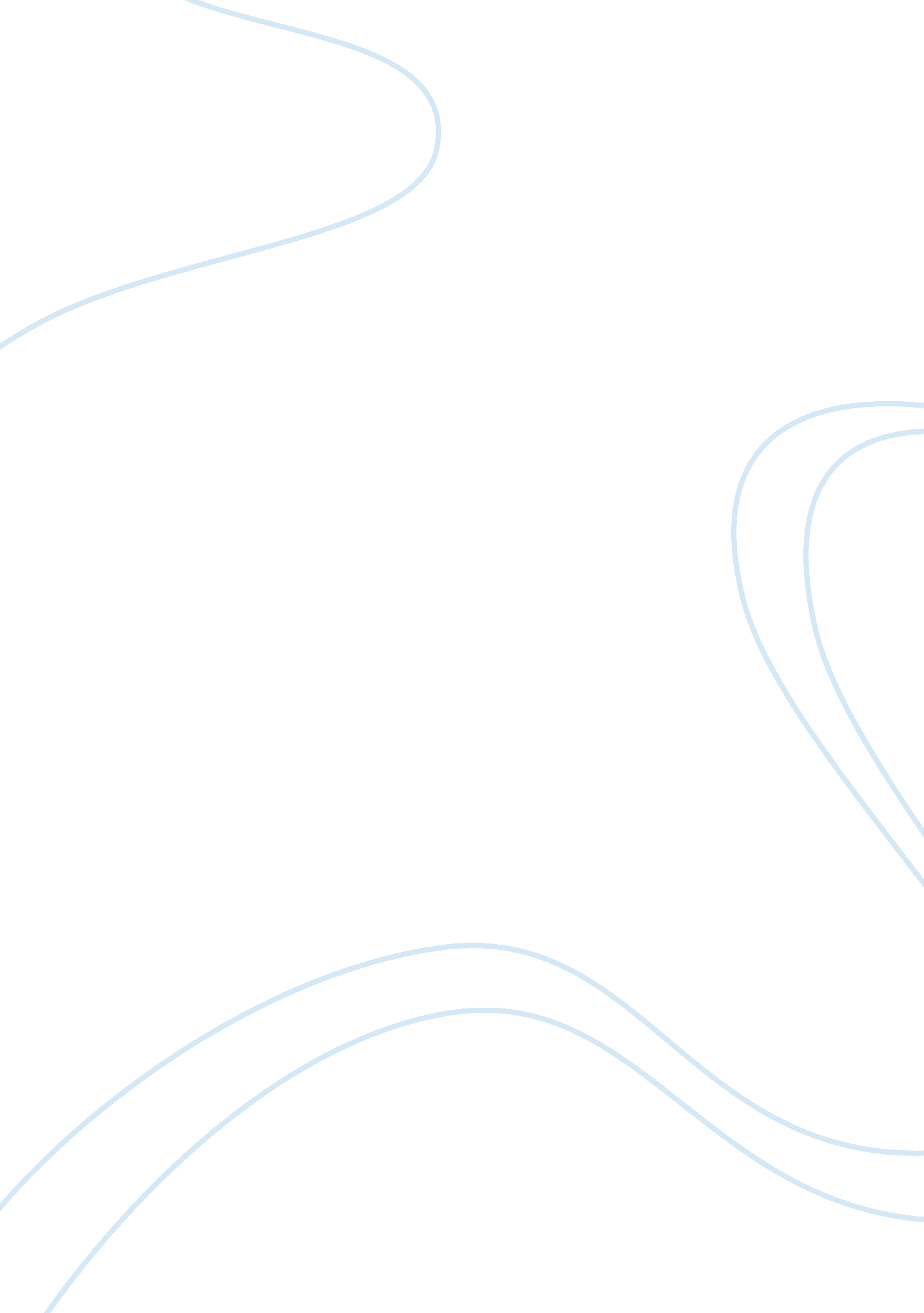 Chasing success essay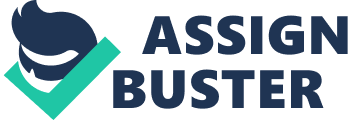 We humans, are the most remarkable species on the planet earth. We have traveled vast lands. Explored great oceans and settled down creating the greatest race on earth. We evolved with time, with the ambition to reach for the skies and determination to Max our full potentials. However, we have been implanted with this code, this idea that the true meaning of life is to be successful and without it your life Is meaningless. We are raised with this belief that without success no one will care about your existence. Without success you won’t be able to get a car from a dealer, a reedit card from a bank nor respect from the people around you. We chase success so desperately that we lose ourselves in the long run; we become blind to things around us and take everything for granted. With the reading “ Self-Reliance” showing us how Important It Is to keep faith on ourselves and be more confident. On the other hand the idea of Why Literature” implies that literature inspire our thought in various ways so we can be a critical thinker and make the best decision. Both reading Indicated that everyone need to speak up their mind and stand for what they believe In. In the reading “ self-reliance” by Ralph Wald Emerson the author tells us that we should to be able to keep faith in ourselves and not be afraid to stand out for who we are or what we believe in. It is important to value our ideas and be confident in what we do. In the reading “ Why Literature” by Mario Barras Loss the author tells us how we chose success over our own Individual fulfillment. Whether it be Individual fulfillment or believing in yourself, we must not be blind towards success just because the society wants us to breed success. Find the one thing that you like to do, find that one thing which speaks to you and cultivate it. Never chase success, chase the perfection in what you do and success will come chasing after you. For you to know your purpose for life, you must be able to dream that purpose. And don’t chase your dream like a coach who has lost his faith in the team but, chase it like its your life’s true meaning. It’s important to dream because you must always have a dream to strive for and willing to dedicate every second of your life for. Do what Is important to you and don’t let society influence your decision. We must be able to see through the success and recognize what really makes us content. What I am trying to convey is that you should not be afraid to break the mold and go against the society because, Its much better than going against yourself. Believing in what you think Is right and committing to yourself Is the best Investment one can make. So free yourself from the chains of the society and be the one who shapes its own destiny. In the reading “ Why Literature? ” by Mario Barras Loss I realized how oblivious we had become when It came to doing what Is really beneficial for us. In the Ignorance of chasing success, we had become reserve when it came to enjoying our life. The society has changed how we perceive enjoyment as to something connected to success rather than some basic fulfillment as reading. We are growing up in a generation where everything Is In the tip of our fingertips. Science and technology has definitely Improved our lives to a whole new level but It still hasn’t been able to 1 OFF that makes our mind have a unique perspective, its literature who fills our soul with emotions and its literature that gives us hope even though seem scientifically impossible. Loss fears that without literature, humanity will become divided. He mints out that all other forms of artistic expression have become too specialized, and therefore have become divisive. “ Specialization leads to. .. The division of human beings into ghettos of technicians and specialists. Reading in other hand helps us remember that we are all of common origin, and that we all have common goals. As Loss writes “ Literature has been, and will continue to be, as long as it exists, one of the common denominators of the human experience. ” He knows that literature is the key that will liberate us from choosing the wrong path and lead us to a more enlightened future. We should realize that Just because the society fails to keep up with literature and its importance, we should not let it fade with time. Even though science and technology plays an important role in our lives, it doesn’t necessarily mean we should give up on our tradition. We can’t afford our desires be controlled by the society, if one has the desire to pursue art but the society only acknowledges engineers and software developers, that should not force him to change his goal. There is something more important than a fat payroll and vacation in the Bahamas, TTS called happiness and it only comes to those people who pursue what’s in their heart. Reading makes us think more critically so we don’t end up making the bad decision that will lead to a miserable life. Our mind is a beautiful thing, it can create many beautiful things without any boundaries. It is a gift that everyone of us is blessed with and its up to us if we want to shut it down and let the society lead you or you cherish it with your own individual values. Learn how to believe in yourself and make the decision with your heart, so that the society can’t stop you from being who you are. Being part of a large crowd does not make you right neither does living the dream of someone else make you happy. We must trust ourselves and venture out to find our true purpose of life, which basically means the right path towards happiness. In the essay “ Self Reliance” the author tells us that our society has rooted this value for wealth and riches inside us that has made us oblivious to our own individual fulfillment. On the race to the top, we have forgotten to live our life to the fullest. We have not experienced the Joy of fully expressing ourselves nor have we taken time to twice the inner talent that we acquire. All we do is breed success to be the ultimate goal and chase after it our entire life. We need to take charge of our own lives and steer where we want to go. We must be the captain of our ship and master of our own destiny. Emerson keeps repeating “ trust yourself” and “ self reliance” since he believe everyone is unique in their own way. However the society is taking the individuality away from the people since most people try to keep up with the society and its wants. They follow what the society has rooted inside them and their parents. It makes them live a materialistic life where wealth is power and the more you have the more powerful you are. That’s what our lives are pretty much about, we educate ourselves to get a better Job which we assume will keep us happy. We never question ourselves what if there is more to our life than Just retaining wealth. We would never love the quote from the text which says “ new is ignorance, imitation is suicide” What it means is, do not be envious of other people because everyone is fabulous in some way. If you Just try to imitate someone who you are Jealous with, then you would end p nowhere. You would Just completely lose your individuality from your true self and that would be the end of your unique character. Don’t Just follow others, be a leader yourself by cultivating your unique thoughts together and standing your ground. Soon people will follow you for who you are as you showed them your strength as a leader and a believer. In conclusion what truly important is that the fact that we all will someway or the other be shaping many lives around us. With the inspiration from “ Self Reliance” we are encouraged to be self reliant and confident to make wise decisions. We are pushed to trust our gut and strive for our individuality while shaping the lives around us. Marion Barras connects us through “ Why literature” telling us that for us to make the best choices we should be able to think critically. Reading make us who we are and Barras tells us that literature is the root for all the creativity in life. Both solely implies that for us to live the life till the fullest we should be able to recognize its strength which comes from self reliance and ones originality which results from literature. We must not be blind towards success Just cause the society wants us to breed success. Forget all the scheme that the society puts around us and be able to see the truth behind it. Be lost in your own thought and dream big, strive for greatness and never limit your true potentials. We should set a good impression on peoples mind that there is nothing important than pursuing what’s important for us If you fail at something don’t Just give up, stand up and try till you no longer are afraid of failure itself. Be strong, be bold and free yourself from the chains of the society and be the one who shapes its own destiny. 